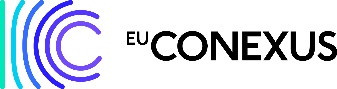 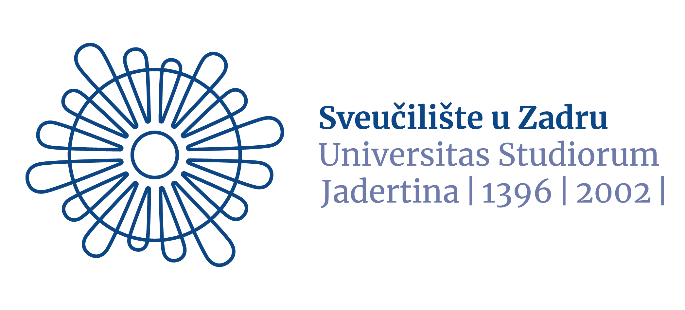 ____________________		            ____________________potpis prijavitelja 						potpis odgovorne osobe na odjeluPRIJAVNI OBRAZAC ZA MOBILNOST Kombinirani intenzivni program(Blended Intensive Programme - BIP) Ime i prezime prijaviteljaJMBAG prijaviteljaNaziv matičnog odjela na UNIZDStudijski program, razina i godina studijaKontakt osoba na matičnom odjelu UNIZDIme i prezime, telefon, e-mailNaziv i Erasmus kod institucije koordinatora BIP-aKontakt osoba na instituciji koordinatoruIme i prezime, odjel, e-mailNaziv BIP-aGlavni jezik mobilnostiTrajanje fizičke komponente(od 5 – 30 dana)Trajanje virtualne komponente(ako Vam je poznato)Broj dodijeljenih ECTS-a (min. 3 ECTS)Motivacija (max. 5.000 znakova)Motivacija (max. 5.000 znakova)Datum podnošenja prijave